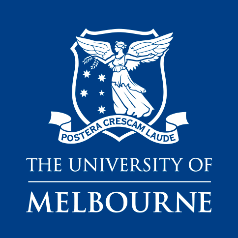 health & safety
risk register
(example of a risk register for workshop-based activities)For use in conjunction with the Health & Safety: Risk management requirements.  For more information, refer to https://safety.unimelb.edu.au/safety-topics/management-systems/implement.ActivityAssociated Hazards/RisksInherent Risk AnalysisInherent Risk AnalysisInherent Risk RatingLegislation/Standards/ GuidanceUniversity Policies and RequirementsControlsResidual Risk RatingActivityAssociated Hazards/RisksLCInherent Risk RatingLegislation/Standards/ GuidanceUniversity Policies and RequirementsControlsResidual Risk RatingUse of fixed plant e.g.:latheguillotinepresspedestal drillpedestal grinderlinisherband sawbench sawLack of operator competency/trainingRisks associated with plant and its operation unassessed/unidentifiedLack of/inappropriate safety features such as guarding and emergency stopsUnrestricted access by unauthorised workersPoorly maintained plantElectrocution/shock from electrical equipment and plantManual handling injuries from poor posture, lifting and interaction with plantDifficult access to plant or equipment due to poor housekeeping arrangementsNoise exposurePossibleMajorHighOccupational Health and Safety Act 2004 (Vic) Occupational Health and Safety Regulations 2017 (Vic) Part 3.2 NoiseOccupational Health and Safety Regulations 2017 (Vic) Part 3.5 Plant Occupational Health and Safety Regulations 2017 (Vic) Part 3.6 High Risk WorkHealth & Safety: Regulated plant requirementsHealth & Safety: Personal protective equipment requirementsHealth & Safety: Risk management requirementsHealth & Safety: Noise management requirementsERMS/Plant hazard and risk assessments (include manual handling requirements for the plant and associated activities)Guarding and engineering controls Emergency stopsTrainingLevel of supervision appropriate to level of operator training and skillRestricted accessScheduled maintenancePreoperational checksStandard Operating ProceduresPlant RegistersPrepurchasing checklist – plant and equipmentPersonal protective equipmentTesting and tagging of electrical equipmentScheduled workshop inspectionsWorkshop cleaning and housekeeping rulesSignageERMS/Noise risk assessmentsAudiometric testing for operatorsMediumUsing mobile plant such as pallet lifter or forkliftLack of operator competency/trainingRisks associated with plant and its operation unassessed/unidentifiedUnrestricted access by unauthorised workersPoorly maintained plantFumes from mobile plant in closed areasPossibleMajorHighOccupational Health and Safety Act 2004 (Vic)Occupational Health and Safety Regulations 2017 (Vic) Part 3.5 PlantOccupational Health and Safety Regulations 2017 (Vic) Part 3.6 High Risk WorkHealth & Safety: Regulated plant requirementsHealth & Safety: Personal protective equipment requirementsHealth & Safety: Risk management requirementsERMS/Plant risk assessments Preoperational checks and log bookTraining (Licensed operators for forklifts and some other mobile plant)Level of supervision appropriate to level of operator training and skillRestricted access (keys held by authorised person when not in use)Traffic management planScheduled maintenanceStandard Operating ProceduresPlant RegistersPrepurchasing checklist – plant and equipment:include purchase of appropriate plant for the area and tasks (eg electric forklift in enclosed area)LowUsing mobile plant such as an overhead crane and other lifting devicesLack of operator competency/trainingRisks associated with plant and its operation unassessed/unidentifiedLack of/inappropriate safety features such as emergency stopsUnrestricted access by unauthorised workersPoorly maintained plantManual handling injuries associated with setting up slings and rigging equipmentLoss of load due to:failure of plantfailure of rigging equipmentpoorly rigged/tied equipmentRareMajorMediumOccupational Health and Safety Act 2004 (Vic)Occupational Health and Safety Regulations 2017 (Vic) Part 3.5 PlantOccupational Health and Safety Regulations 2017 (Vic) Part 3.6 High Risk WorkAS 1353 (series) Flat Synthetic-Webbing SlingsAS 1380 (series) Fibre-Rope SlingsAS 1438 (series) Wire-Coil Flat SlingsAS 4497 (series) Round Slings—Synthetic FibreAS 1418 (series) Cranes, Hoists and WinchesHealth & Safety: Regulated plant requirementsHealth & Safety: Personal protective equipment requirementsHealth & Safety: Risk management requirementsERMS/Plant risk assessmentsPreoperational checks and log bookEmergency stopsTraining (Licensed riggers and dogging for some lifting equipment and operations)Level of supervision appropriate to level of operator training and skillRestricted accessScheduled maintenance for mobile plantScheduled maintenance and appropriate storage for slings and lifting gearSlings and lifting gear that meet Australian StandardsStandard Operating ProceduresPlant RegistersPrepurchasing checklist – plant and equipmentPersonal protective equipmentLowMaintenance of plant – routine preventative and repairLack of maintenance workers competency/trainingRisks associated with working on unguarded parts of plant (eg entrapment)Unrestricted access by unauthorised workersRareMajorMediumOccupational Health and Safety Act 2004 (Vic)Occupational Health and Safety Regulations 2017 (Vic) Part 3.5 PlantOccupational Health and Safety Regulations 2017 (Vic) Part 3.6 High Risk WorkHealth & Safety: Regulated plant requirementsHealth & Safety: Personal protective equipment requirementsHealth & Safety: Risk management requirementsERMS/Plant risk assessments Isolation/lock out proceduresStandard maintenance proceduresLevel of supervision appropriate to level of operator training and skillLowUsing chemicals (e.g.: lubricants, coolants, degreasers)purchasingstoragehandlingdisposalIncompatible chemicals stored together:to fireexplosionrelease of toxic fumesIncreased risk of unsafe atmosphere where gas cylinders are usedDamaged, removed, or incorrect labelsChemicals used in inappropriate containersFire and explosion during decantingPhysical contact with a chemicalManual handling hazards associated with large heavy containers of chemicalManual handling injuries from moving and setting up gas cylindersRareMajorMediumOccupational Health and Safety Act 2004 (Vic)Occupational Health and Safety Regulations 2017 (Vic) Part 3.1 Hazardous Manual Handling Occupational Health and Safety Regulations 2017 (Vic) Part 4.1 Hazardous Substances and MaterialsDangerous Goods Act 1985 (Vic)Dangerous Goods (Storage and Handling) Regulations 2012 (Vic)Health & Safety: Chemical requirementsHealth & Safety: Personal protective equipment requirementsHealth & Safety: Risk management requirementsSDS obtained prior to purchase/order of chemical(s)Risk assessment of area where chemicals are deliveredRisk assessments to determine chemical properties and appropriate handling arrangementsGas cylinders securedChemicals in small sized containers to reduce weightChemicals labeledUse lifting aids and trolleys for larger itemsUse personal protective equipment described in the SDSTraining for workers using chemicalsAccess to chemical storage restricted to authorised workers onlyAdequate supervision with regards to level of training and experienceCylinder trolleysManual handling training for gas cylindersLocal induction and emergency trainingEmergency procedures in placeSpill kits availableFirst aid kitsTrained first aidersChemicals labeled and disposed of in appropriate containersRemoved by EPA licensed contractorLowWeldingManual handling injuries from moving welding equipment/cylindersFumesBurns from hot metalWelding arc – flashGas leak from welding hosesFlashbackElectrocutionUnlikelyModerateLowOccupational Health and Safety Act 2004 (Vic)Occupational Health and Safety Regulations 2017 (Vic) Part 3.1 Hazardous Manual HandlingOccupational Health and Safety Regulations 2017 (Vic) Part 4.1 Hazardous Substances and MaterialsHealth & Safety: Hot work requirementsHealth & Safety: Personal protective equipment requirementsHealth & Safety: Risk management requirementsRisk assessment to determine if activity is defined as “hot work” SDS for welding rods and other chemicalsDedicated welding bayMechanical extractionWelding equipment secured and cylinders on trolleyWelding equipment checked and maintainedHoses checked and maintainedFlashback arrestors attached to bothWelding activity earthedTrained operatorUse PPELow